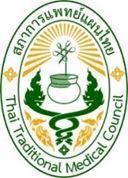 ใบสมัครรับเลือกเป็นกรรมการซึ่งเป็นผู้แทนสมาคมหรือมูลนิธิที่เกี่ยวข้อง
กับการประกอบวิชาชีพการแพทย์แผนไทย ตามมาตรา 15 (3) 
แห่งพระราชบัญญัติวิชาชีพการแพทย์แผนไทย พ.ศ. ๒๕๕๖ข้าพเจ้า นาย/นาง/นางสาว....................................................นามสกุล............................................................
อายุ...............ปี ได้รับการเสนอชื่อเพื่อสมัครรับเลือกเป็นกรรมการ ตามมาตรา ๑๕ (3) แห่งพระราชบัญญัติวิชาชีพการแพทย์แผนไทย พ.ศ. ๒๕๕๖ และให้ความยินยอมรับการเสนอชื่อเพื่อสมัครรับเลือกเป็นกรรมการดังกล่าวปัจจุบันข้าพเจ้าเป็นสมาชิกสมาคม/มูลนิธิ................................................................................................................ ที่สภาการแพทย์แผนไทยให้การรับรอง ดำรงตำแหน่ง (ระบุชื่อตำแหน่ง) ........................................................(ถ้ามี)เป็นผู้ประกอบวิชาชีพ      การแพทย์แผนไทย    การแพทย์แผนไทยประยุกต์			พร้อมหนังสือฉบับนี้ได้แนบเอกสารหลักฐาน ดังนี้		 หนังสือเสนอรายชื่อและยินยอมให้เสนอรายชื่อบุคคลเพื่อสมัครรับเลือกจากสมาคมหรือมูลนิธิ แบบ ล.3 – 2		 แบบประวัติผู้ได้รับการเสนอชื่อเป็นผู้สมัครรับเลือก แบบ ล.3 – 3		 เอกสารแนะนำตัวผู้สมัครรับเลือกเป็นกรรมการสภาการแพทย์แผนไทย (จัดพิมพ์ในพื้นที่ ขนาดกว้าง 13 เซนติเมตร สูง 14 เซนติเมตร พิมพ์ด้วยอักษร TH SarabunIT๙ ขนาด 14 Point เท่านั้น 
ส่งพร้อมไฟล์อิเล็กทรอนิกส์) แบบ ล.3 – 4		 หนังสือการจัดตั้งสมาคมหรือมูลนิธิที่มีวัตถุประสงค์เกี่ยวข้องกับวิชาชีพการแพทย์แผนไทย			 สำเนาบัตรสมาชิกสภาการแพทย์แผนไทยที่ยังไม่หมดอายุ		 สำเนาใบประกอบวิชาชีพการแพทย์แผนไทย/การแพทย์แผนไทยประยุกต์		 สำเนาบัตรประจำตัวประชาชน หรือสำเนาบัตรประจำตัวอื่นที่ทางราชการออกให้		 สำเนาทะเบียนบ้าน		 สำเนาคำสั่งหรือหลักฐานการแต่งตั้งให้ดำรงตำแหน่ง		 ภาพถ่ายสี หน้าตรง ท่าปกติ ไม่สวมแว่นตาดำ ไม่สวมหมวก ไม่สวมหน้ากากอนามัย ซึ่งถ่ายไว้
ไม่เกิน 6 เดือน ขนาด 1 นิ้ว จำนวน 2 ภาพ (ห้ามใช้ภาพโพลารอยด์)		 สำเนาหลักฐานอื่นๆ (ถ้ามี) เช่น หลักฐานการเปลี่ยนชื่อตัว-ชื่อสกุล สำเนาใบประกอบวิชาชีพการแพทย์แผนไทย หรือการแพทย์แผนไทยประยุกต์ เป็นต้นข้าพเจ้ามีสถานที่ทำงานหรือที่อยู่ซึ่งติดต่อได้ดังนี้........................................................................................................................................................................................................................................................................................................................................................................โทรศัพท์...................................... โทรสาร ...................................... E-mail ……………………………….……...................(ลงลายมือชื่อ)............................................................................. (  .................................................................. 	)วันที่ ............... เดือน .............................. พ.ศ. ............หนังสือเสนอรายชื่อและยินยอมให้เสนอรายชื่อบุคคลเพื่อสมัครรับเลือกจากสมาคมหรือมูลนิธิซึ่งเป็นผู้แทนสมาคมหรือมูลนิธิที่เกี่ยวข้องกับวิชาชีพการแพทย์แผนไทย ตามมาตรา 15 (3) 
แห่งพระราชบัญญัติวิชาชีพการแพทย์แผนไทย พ.ศ. ๒๕๕๖ข้าพเจ้า สมาคม/มูลนิธิ...............................................................................................................................................โดย นาย/นาง/นางสาว.....................................นามสกุล...........................................ตำแหน่ง....................................สำนักงานตั้งอยู่เลขที่.........................หมู่ที่.................. ตรอก/ซอย...................................ถนน...................................ตำบล/แขวง ...........................อำเภอ/เขต.............................จังหวัด ............................รหัสไปรษณีย์.......................เบอร์โทรศัพท์ที่ติดต่อได้………………………………………………….อีเมล์............................................................................ขอเสนอชื่อ นาย/นาง/นางสาว ................................นามสกุล.....................................ตำแหน่ง........................(ถ้ามี) เป็นผู้ประกอบวิชาชีพ     	 สาขาการแพทย์แผนไทย ด้าน....................................................................................เลขที่ใบอนุญาต................................................................................................................			 สาขาการแพทย์แผนไทยประยุกต์ เลขที่ใบอนุญาต.....................................................ที่อยู่ เลขที่.................หมู่ที่.................. ตรอก/ซอย......................................ถนน.......................................................
ตำบล/แขวง .................................อำเภอ/เขต............................. จังหวัด ......................รหัสไปรษณีย์......................เบอร์โทรศัพท์ที่ติดต่อได้………………………………………………….อีเมล์............................................................................เพื่อเป็นผู้แทน สมาคม/มูลนิธิ....................................................................................................................... 
ซึ่งขอรับรองว่าเป็นไป ตามข้อ 13 แห่งข้อบังคับสภาการแพทย์แผนไทย ว่าด้วยการเลือก การเลือกตั้งกรรมการ การเลื่อนผู้มีคุณสมบัติขึ้นเป็นกรรมการแทน และการเลือกกรรมการเพื่อดำรงตำแหน่งต่าง พ.ศ.2564 เพื่อสมัครรับเลือกเป็นกรรมการสภาการแพทย์แผนไทย ตามมาตรา 15 (3)    (ลงลายมือชื่อ) ............................................................ผู้เสนอรายชื่อ                (...................................................)                   ......../........./..........ข้าพเจ้ารับทราบและยินยอมให้เสนอชื่อเพื่อสมัครรับเลือกเป็นกรรมการสภาการแพทย์แผนไทย ตามมาตรา 15 (3)                                                         (ลงลายมือชื่อ) ......................................................ผู้ให้ความยินยอม                                                     (...................................................)                                                            ........./........./.........แบบประวัติผู้ได้รับการเสนอชื่อเป็นผู้สมัครรับเลือกกรรมการสภาการแพทย์แผนไทย 
ซึ่งเป็นผู้แทนสมาคมหรือมูลนิธิที่เกี่ยวข้องกับการประกอบวิชาชีพการแพทย์แผนไทย
ตามมาตรา 15 (3) แห่งพระราชบัญญัติวิชาชีพการแพทย์แผนไทย พ.ศ. ๒๕๕๖ข้าพเจ้า(๑) ชื่อ นาย/นาง/นางสาว ...............................................................นามสกุล.............................................................เลขประจำตัวประชาชน............................................................................................................................................... 
(๒) เกิดวันที่ ..................... เดือน .............................. พ.ศ. .......................... อายุ ...................ปี ................... เดือนที่อยู่ตามทะเบียนบ้าน บ้านเลขที่...................หมู่ที่ .............. ตรอก/ซอย ............................. ถนน............................ตำบล/แขวง .........................................อำเภอ/เขต..................................... จังหวัด ..................................................รหัสไปรษณีย์ ...............................................โทรศัพท์ ................................................................................................ (๓) สถานที่ติดต่อ เลขที่....................หมู่ที่ .............. ตรอก/ซอย ...................................... ถนน................................ตำบล/แขวง .......................................อำเภอ/เขต....................................... จังหวัด ..................................................   รหัสไปรษณีย์ ............................................. โทรศัพท์ ................................................................................................. (๔) คุณวุฒิการศึกษาสูงสุด.........................................................................................................................................(5) เป็นผู้ประกอบวิชาชีพ    สาขาการแพทย์แผนไทย ด้าน.................................................................................         เลขที่ใบอนุญาต.....................................................................................................		              สาขาการแพทย์แผนไทยประยุกต์ เลขที่ใบอนุญาต..................................................(6) ตำแหน่งปัจจุบัน ...................................................................................................................................................(7) สถานที่ทำงาน.......................................................................................................................................................เลขที่  ............................. หมู่ที่ ......................... ตรอก/ซอย ................................. ถนน .........................................ตำบล/แขวง ....................................อำเภอ/เขต ................................................... จังหวัด .......................................รหัสไปรษณีย์ ........................................... โทรศัพท์ ................................................................................................... (8) พร้อมนี้ได้แนบประวัติการทำงาน (ถ้ามี) จำนวน...................................................หน้า(9) ยินยอมให้สมาคม/มูลนิธิ.......................................................................................................................... 
เสนอชื่อของข้าพเจ้าเป็นผู้มีสิทธิผู้สมัครรับเลือกกรรมการสภาการแพทย์แผนไทย ตามมาตรา 15 (3) แห่งพระราชบัญญัติวิชาชีพการแพทย์แผนไทย พ.ศ. ๒๕๕๖ข้าพเจ้าขอรับรองว่า ข้าพเจ้าเป็นผู้มีคุณสมบัติและไม่มีลักษณะต้องห้ามตามพระราชบัญญัติวิชาชีพการแพทย์แผนไทย พ.ศ. 2556 ยื่น ณ วันที่ .......................... เดือน .................................. พ.ศ. ...........................					(ลงลายมือชื่อ) .............................................................. เจ้าของประวัติ  			                                        (.........................................................)                                                                                    ........../........./..........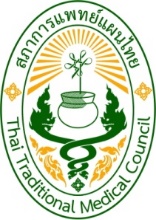 เอกสารแนะนำตัวผู้สมัครรับเลือกเป็นกรรมการสภาการแพทย์แผนไทยตามมาตรา ๑๕ (3) แห่งพระราชบัญญัติวิชาชีพการแพทย์แผนไทย พ.ศ. ๒๕๕๖คำชี้แจงขอให้ผู้สมัครรับเลือก กรอกรายละเอียดตามแบบฟอร์มนี้ด้วยภาษาไทย และยื่นในวันที่สมัครรับเลือก 
โดยคณะอนุกรรมการอำนวยการเลือกและการเลือกตั้งกรรมการ จะนำข้อมูลมาจัดทำเอกสารแนะนำตัวผู้สมัคร
รับเลือกเป็นกรรมการสภาการแพทย์แผนไทย คณะอนุกรรมการอำนวยการเลือกและการเลือกตั้งกรรมการ
ขอสงวนสิทธิ์ในการพิจารณาข้อความที่จะเผยแพร่ในเอกสารแนะนำผู้สมัครรับเลือกชื่อ-สกุล             …………………………………………………………………………………….ประวัติการศึกษา  …………………………………………………………………………………….…………………………………………………………………………………………………………………………………………………………………………………………………………………………………………………………………………การศึกษาสูงสุด   ………………………………………………………………………………………………………...……………………………………………………………………………………………………………………………………ตำแหน่งและที่ทำงานปัจจุบัน …………………………………………………………………………………………………………………………………………………………………………………………………………………………………………………………………………………………………………………………………………………………………วันสิ้นสุดวาระการดำรงตำแหน่ง วันที่...............เดือน...........................พ.ศ. ..........................ประสบการณ์การทำงานที่เกี่ยวข้องกับวิชาชีพการแพทย์แผนไทย (ไม่เกิน 5 บรรทัด)…………………………………………………………………………………………………………………………………………………………………………………………………………………………………………………………………………....................................................................................................................................................…………………………………………………………………………………………………………………………………...……………………………………………………………………………………………………………………………………นโยบายผดุงวิชาชีพการแพทย์แผนไทยและคุ้มครองสิทธิของประชาชน (ไม่เกิน 5 บรรทัด)…………………………………………………………………………………………………………………………………………………………………………………………………………………………………………………………………………………………………………………………………………………………………………………………………………………………………………………………………………………………………………………………………………………………………………………………………………………………………………………………………………………………หมายเหตุ : ข้าพเจ้ายินยอมให้สภาการแพทย์แผนไทยซึ่งเป็นผู้ควบคุมหรือครอบครองข้อมูลส่วนบุคคลของข้าพเจ้าเปิดเผย และ/หรือ แลกเปลี่ยนข้อมูลส่วนบุคคลของข้าพเจ้าต่อสาธารณะเพื่อการดำเนินการใดๆ ตามวัตถุประสงค์ของสภาการแพทย์แผนไทย(ลงลายมือชื่อ).................................................................( ......................................................... )                                    วันที่ ............... เดือน ...................... พ.ศ. ............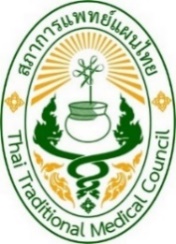 หนังสือแสดงความจำนงเข้าร่วมประชุมเพื่อเลือกกรรมการตามมาตรา ๑๕ (๓) แห่งพระราชบัญญัติวิชาชีพการแพทย์แผนไทย พ.ศ. ๒๕๕๖ตามที่สภาการแพทย์แผนไทยกำหนดให้มีการเลือกกรรมการตามมาตรา ๑๕ (๓) แห่งพระราชบัญญัติวิชาชีพการแพทย์แผนไทย พ.ศ. ๒๕๕๖ ซึ่งเป็นผู้แทนสมาคมหรือมูลนิธิที่เกี่ยวข้องกับวิชาชีพการแพทย์แผนไทย
แห่งละหนึ่งคน เลือกกันเองให้เหลือสามคนนั้นข้าพเจ้า นาย/นาง/นางสาว....................................................นามสกุล......................................................... อายุ ..................ปี ปัจจุบันดำรงตำแหน่ง (ระบุชื่อตำแหน่ง) .......................................................................................(ระบุชื่อสมาคมหรือมูลนิธิ) ………………………………………………………………………….………………. ซึ่งเป็นสมาคมหรือมูลนิธิที่มีวัตถุประสงค์เกี่ยวข้องกับวิชาชีพการแพทย์แผนไทย และจดทะเบียนเป็นนิติบุคคลตามกฎหมาย
มีความประสงค์จะเสนอนาย/นาง/นางสาว .......................................... นามสกุล ......................................................ซึ่งเป็นผู้แทนสมาคม/มูลนิธิและมีคุณสมบัติและไม่มีลักษณะต้องห้ามดังต่อไปนี้เป็นผู้ประกอบวิชาชีพการแพทย์แผนไทย หรือเป็นผู้ประกอบวิชาชีพการแพทย์แผนไทยประยุกต์ไม่เป็นผู้ดำรงตำแหน่งกรรมการสภาการแพทย์แผนไทย ติดต่อกันสองวาระไม่เป็นผู้ทำหน้าที่เกี่ยวกับการดำเนินการเลือก หรือการเลือกตั้ง ในวาระนั้น(4)	เป็นผู้ไม่เคยถูกสั่งพักใช้ใบอนุญาตหรือเพิกถอนใบอนุญาต(5)	ไม่เป็นบุคคลล้มละลาย หรือเคยเป็นบุคคลล้มละลายทุจริตเข้าร่วมประชุมเลือกกรรมการตามมาตรา ๑๕ (๓) แห่งพระราชบัญญัติวิชาชีพการแพทย์แผนไทย พ.ศ.๒๕๕๖
ในฐานะผู้แทนสมาคมหรือมูลนิธิ พร้อมหนังสือฉบับนี้ได้แนบเอกสารหลักฐานดังนี้ สำเนาหนังสือการจดทะเบียนสมาคมหรือมูลนิธิ สำเนาบัตรสมาชิกสภาการแพทย์แผนไทยที่ยังไม่หมดอายุ สำเนาหลักฐานวัตถุประสงค์หรือดำเนินงานที่เกี่ยวข้องกับการแพทย์แผนไทยมาแล้วไม่น้อยกว่าหนึ่งปี โดยมีหนังสือรับรองหน่วยงานของรัฐทุกประเภท สำเนารายงานการจัดประชุมใหญ่หรือจัดประชุมสมาชิกประจำปี  สำเนารายงานงบการเงินย้อนหลังไม่น้อยกว่าสองปี  สำเนาใบอนุญาตเป็นผู้ประกอบวิชาชีพการแพทย์แผนไทย หรือสำเนาใบอนุญาตเป็นผู้ประกอบวิชาชีพการแพทย์แผนไทยประยุกต์  ข้อมูลแนะนำผู้สมัครรับเลือก ซึ่งคณะอนุกรรมการอำนวยการเลือกและการเลือกตั้งกรรมการ 
จะเผยแพร่ในวันประชุมเลือกกรรมการ (กรณีที่มีความประสงค์จะสมัครรับเลือกเป็นกรรมการในวันประชุม
กรุณาจัดพิมพ์ข้อมูลในพื้นที่ขนาดกว้าง ๑๓ ซม. สูง ๑๘ ซม. พิมพ์ด้วยตัวอักษร TH SarabunIT9 ขนาด ๑๔ point ส่งพร้อมไฟล์อิเล็กทรอนิกส์ เช่น CD หรือ ยูเอสบีแฟลชไดร์ฟ)/ผู้ที่ได้...ผู้ที่ได้รับการเสนอรายชื่อ มีสถานที่ทำงานหรือที่อยู่ซึ่งติดต่อได้ดังนี้....................................................................................................................................................................................โทรศัพท์.................................................. โทรสาร ...................................... E-mail ..................................................(ลงลายมือชื่อ)..............................................................	(ลงลายมือชื่อ)............................................................     ( ................................................................)	                   (................................................................)               ผู้ได้รับการเสนอรายชื่อ	                                    นายกสมาคมหรือประธานมูลนิธิวันที่ ............... เดือน ................... พ.ศ. ..............            	 วันที่ ............... เดือน ......................... พ.ศ. ............